от «02»  июля  2018 г.		                                                                                         № 776 О внесении изменений в требования к порядку разработкии принятия правовых актов о нормировании в сфере закупок, содержанию указанных актов и обеспечению их исполненияв муниципальном образовании «Город Мирный»Мирнинского района Республики Саха (Якутия), утвержденные Постановлением городской Администрации от 30.12.2015 № 1458	На основании Федеральных законов от 06.10.2003 № 131-ФЗ «Об общих принципах организации местного самоуправления в Российской Федерации», от 05.03.2013 № 44-ФЗ «О контрактной системе в сфере закупок товаров, работ, услуг для обеспечения государственных и муниципальных нужд», Постановления Правительства Российской Федерации от 18.05.2015 № 476  «Об утверждении общих требований к порядку разработки и принятия правовых актов о нормировании в сфере закупок, сордержанию указанных актов и обеспечению их исполнения»  городская Администрация постановляет: 1. Внести в  пункт 8 требований к порядку разработки и принятия правовых актов о нормировании в сфере закупок, содержанию указанных актов и обеспечению их исполнения в муниципальном образовании «Город Мирный» Мирнинского района Республики Саха (Якутия), утвержденных Постановлением городской Администрации от 30.12.2015 № 1458 изменения, изложив в следующей редакции:« 8. Правила определения требований к отдельным видам товаров, работ, услуг (в том числе предельные цены товаров, работ, услуг),закупаемым для обеспечения муниципальных нужд городской Администрации, должны содержать:а) порядок формирования и утверждения городской Администрацией перечня отдельных видов товаров, работ, услуг (далее - перечень), требования к потребительским свойствам которых (в том числе к характеристикам качества) и иным характеристикам (в том числе предельные цены) устанавливают муниципальные органы, определяющий: - состав информации, включаемой в перечень; - порядок применения Общероссийского классификатора продукции по видам экономической деятельности при формировании перечня; - порядок выбора потребительских свойств (в том числе характеристик качества) и иных характеристик закупаемых товаров, работ, услуг, в отношении которых требуется установить нормативные значения; - требования к определению показателей, характеризующих потребительские свойства (в том числе характеристики качества) и иные характеристики (в том числе предельные цены) закупаемых товаров, работ, услуг; - критерии, применяемые при отборе отдельных видов товаров, работ, услуг для включения в перечень».2. Опубликовать настоящее Постановление в порядке, установленном Уставом МО «Город Мирный».	3. Настоящее Постановление вступает в силу со дня его официального опубликования.	4.  Контроль исполнения настоящего Постановления возложить на Заместителя Главы Администрации по экономике и финансам Корытову И.Н. Глава города		                                                       	                           К.Н. Антонов АДМИНИСТРАЦИЯМУНИЦИПАЛЬНОГО ОБРАЗОВАНИЯ«Город Мирный»МИРНИНСКОГО РАЙОНАПОСТАНОВЛЕНИЕ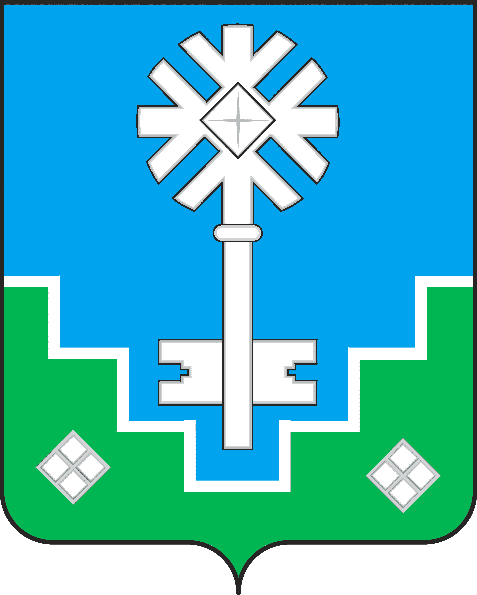 МИИРИНЭЙ ОРОЙУОНУН«Мииринэй куорат»МУНИЦИПАЛЬНАЙ ТЭРИЛЛИИДЬАhАЛТАТА           УУРААХ